NJ FCCLA Judge’s Information FormMarch 20, 2024… Doubletree Hotel, Cherry Hill, NJDue February 16th.  Please send this form to:	   Mrs. Patricia DiGioia-Laird    NJ FCCLA State Adviser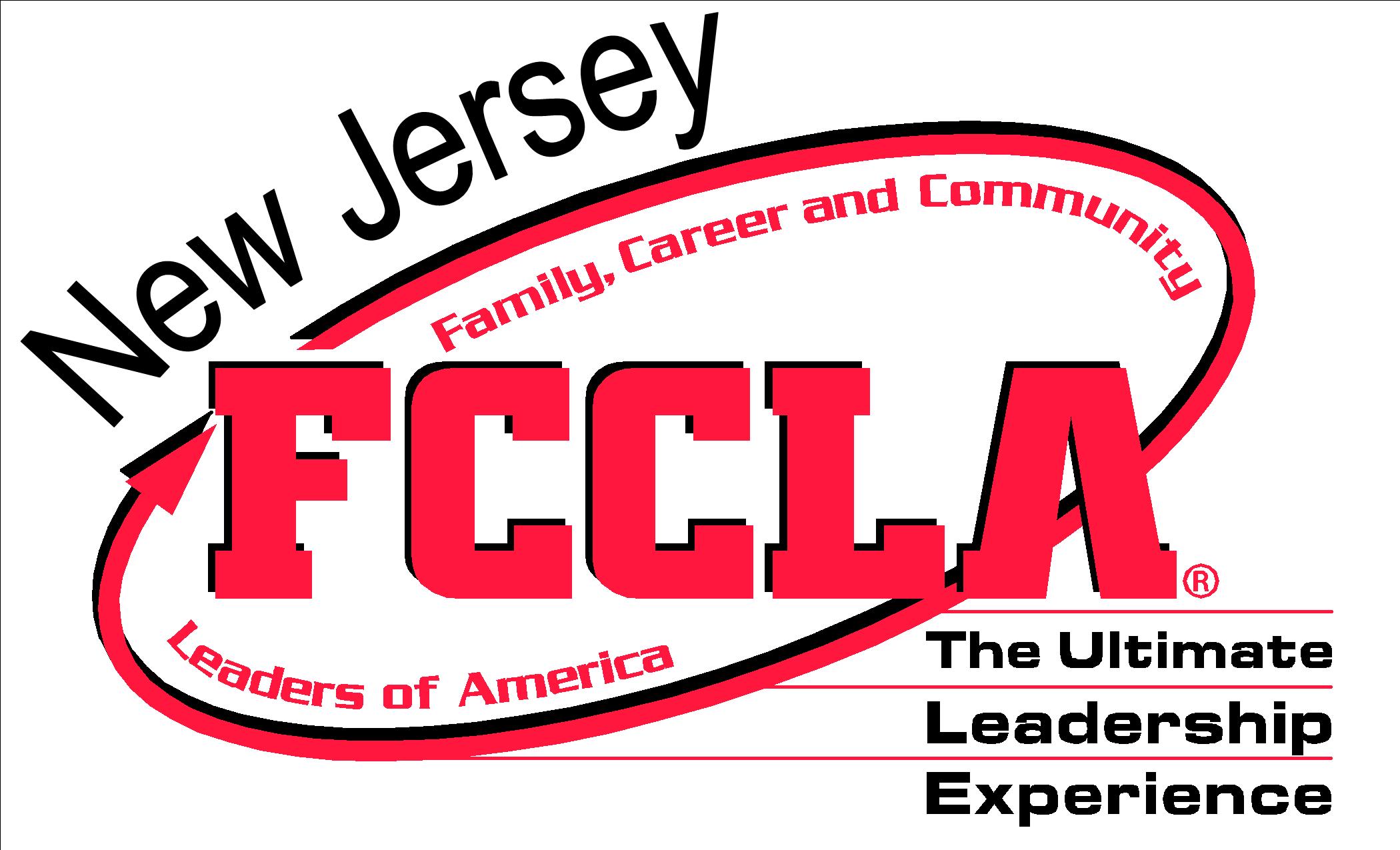     Email: njfccla@gmail.com    Phone: (732) 542-2862    Fax: (732) 494-4103Submitting this form does not guarantee participation.  Judges are invited based on judge expertise and need and that is  determined by student registration in the competitive events.  Please look  for an email from our office in mid to late February.  Thank you!Name TitleAddressHome Phone #Cell #Cell #Email addressEmployment – Company or schoolBusiness e-mail  Current PositionDescriptionRetired  Yes ___    No___ Yes ___    No___Area of ExpertiseOther interestsWho referred you to NJ FCCLA?Are you affiliated with a particular Chapter?Yes ___    No___Yes ___    No___If yes, which chapter?Do you personally know any current FCCLA members?Yes ___    No___Yes ___    No___If yes, who?